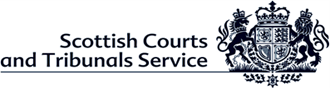 SCTS Board – Vacancy – Non-Executive Board MemberCould you contribute to setting the strategic direction of the Scottish Courts and Tribunals Service (SCTS) during a period of major reform to the Scottish justice system?The Lord President is seeking to appoint a new member to the SCTS Board who is not a judicial office holder or a practicing advocate or solicitor.  Applications are invited from people who have the enthusiasm, skills and experience at a senior level to make a significant contribution to the delivery of justice in Scotland.  The SCTS provides support to the judiciary and to courts, tribunals and the Office of the Public Guardian (OPG) to enable the efficient and effective operation of the justice system.  The SCTS is currently pursuing a range of reforms intended to improve the operation of Scotland’s justice system and the service provided to all those who use it – further information on our work can be found in our annual Business Plan and on our website.The Board of the SCTS is led by the Lord President, Scotland’s most senior judge.  It has a collective responsibility for setting the strategic direction of the SCTS and ensuring its good governance.  The purpose of the SCTS is “Supporting Justice” – this is achieved by working with other justice organisations, the Scottish Government and the broader public to maintain high quality services and improve the way we work through reform.You should be an excellent communicator with the skills to influence the strategic direction of the SCTS and be effective in building relationships with the organisation’s staff.  You will have experience of working at a senior level in a public sector, commercial or voluntary organisation.  You will be expected to commit approximately 10 days per annum to the work of the Board.  Membership attracts remuneration of £324 per day. The Lord President is committed to principles of appointment on merit through an open, fair and impartial process and would welcome applications from all those with relevant experience, irrespective of age, gender, race, sexual orientation, disability or belief.  For more information on this vacancy, including details on how to apply, please see the attached candidate information document and application form.  The closing date for applications is midnight on Tuesday 21 January 2020.